Схема безопасного маршрута детей МБОУ Безымянская ООШ № 28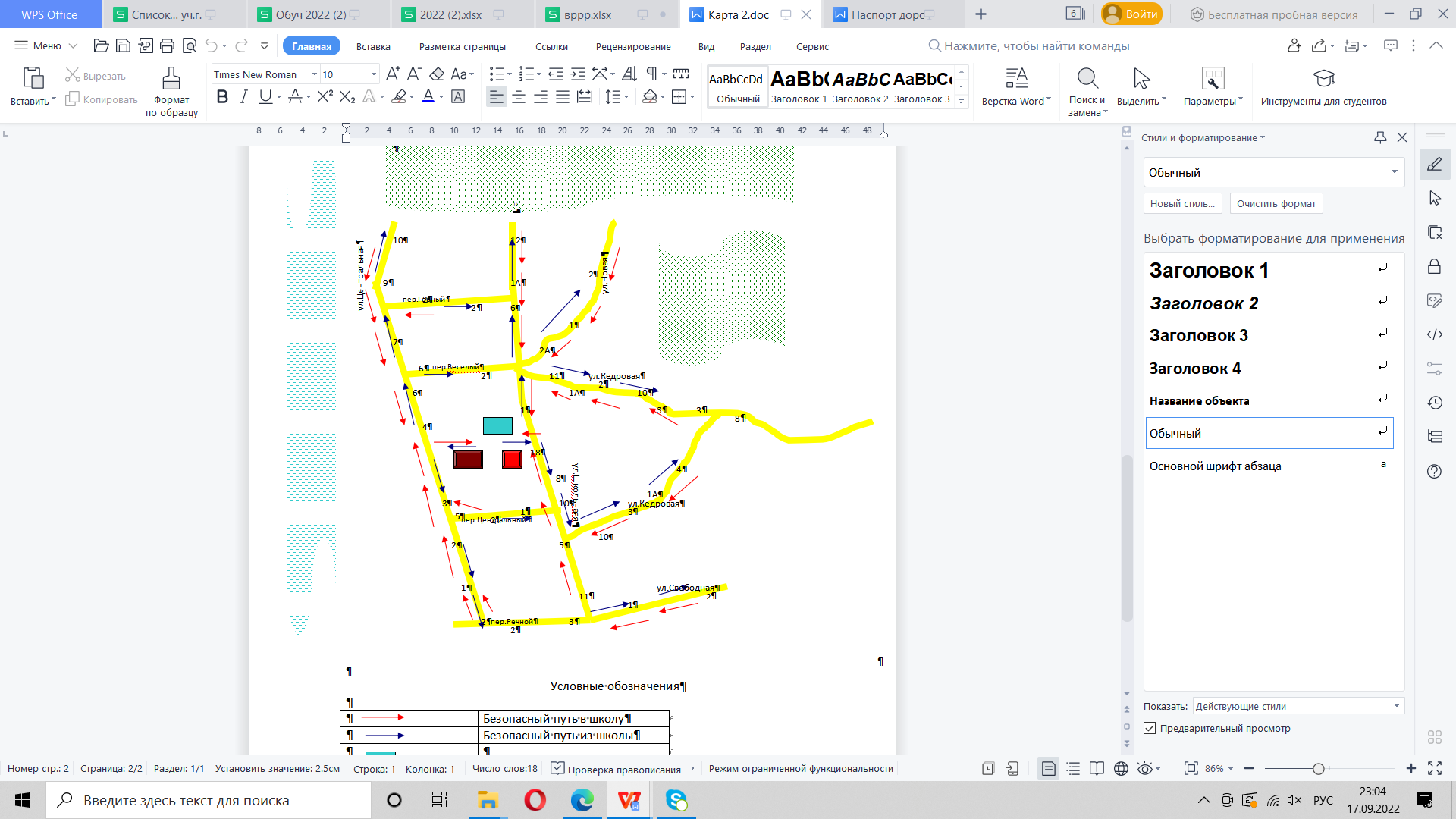 Условные обозначения	-Безопасный путь в школуБезопасный путь из школыспортзалздание начальной школыздание старшей школы